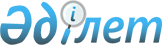 Қазақстан Республикасы агенттіктерінің жауапты хатшылары туралыҚазақстан Республикасы Президентінің 2007 жылғы 28 қазандағы N 160 Өкімі



      Маханбетәжиев Батыр Әпенұлы - Қазақстан Республикасы Ақпараттандыру және байланыс агенттігінің жауапты хатшысы;



      Икранбеков Абай Зүбайырұлы - Қазақстан Республикасы Жер ресурстарын басқару агенттігінің жауапты хатшысы;



      Шоқаманов Юрий Камирұлы - Қазақстан Республикасы Статистика агенттігінің жауапты хатшысы;



      Конопляный Александр Александрович - Қазақстан Республикасы Табиғи монополияларды реттеу агенттігінің жауапты хатшысы;



      Нұрғалиев Ерғазы Мейірғалиұлы - Қазақстан Республикасы Ұлттық ғарыш агенттігінің жауапты хатшысы болып тағайындалсын.

      

Қазақстан Республикасының




      Президенті


					© 2012. Қазақстан Республикасы Әділет министрлігінің «Қазақстан Республикасының Заңнама және құқықтық ақпарат институты» ШЖҚ РМК
				